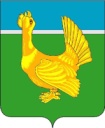 Администрация Верхнекетского районаПОСТАНОВЛЕНИЕО внесении изменения в постановление Администрации Верхнекетского района от 22.09.2014 №1145 «О создании районной комиссии по делам несовершеннолетних и защите их прав»В связи с кадровыми изменениями,ПОСТАНОВЛЯЮ:1. Внести в постановление Администрации Верхнекетского района от 22.09.2014 №1145 «О создании районной комиссии по делам несовершеннолетних и защите их прав» изменение, изложив Состав районной комиссии по делам несовершеннолетних и защите их прав, указанный в приложении в редакции согласно приложению к настоящему постановлению.2. Настоящее постановление вступает в силу со дня его официального опубликования в информационном вестнике Верхнекетского района «Территория». Разместить постановление на официальном сайте Администрации Верхнекеткого района.Глава Верхнекетского района                                          С.А. АльсевичСенчихина М.Н.2-36-26Дело-2, Досужева Л.А., Члены комиссии по списку –15Приложениек постановлению АдминистрацииВерхнекетского района от «31» марта  2020 г. № 299Состав районной комиссии по делам несовершеннолетних
и защите их прав«31» марта 2020 г.р.п. Белый ЯрВерхнекетского районаТомской области№ 299Председатель комиссии Досужева Любовь Александровна, заместитель Главы Верхнекетского района по социальным вопросам;Заместительпредседателя комиссииЕлисеева Татьяна Алексеевна, начальник Управления образования Администрации Верхнекетского района;Ответственный секретарь комиссииСенчихина Маргарита Николаевна, главный специалист – ответственный секретарь КДН и ЗП Администрации Верхнекетского района.Члены комиссии:Бармин Александр Андреевичначальник юридической службы Администрации Верхнекетского района;Крапивина Елена Владимировнасоциальный педагог муниципального бюджетного общеобразовательного учреждения «Белоярская средняя общеобразовательная школа №1» Верхнекетского района Томской области (по согласованию);ТихоноваИрина Анатольевнадиректор муниципального автономного общеобразовательного учреждения «Белоярская средняя общеобразовательная школа № 2» Верхнекетского района Томской области (по согласованию);ПротВладимир Александровичврач-нарколог ОГБУЗ «Верхнекетская РБ» (по согласованию);РомашоваЕлена Михайловнаначальник отдела опеки и попечительства Управления образования Администрации Верхнекетского района;Морозова Лилия Владимировнаначальник отдела по культуре, молодёжной политике, спорту и туризму Администрации Верхнекетского района;ПарамоноваЕвгения Алексеевнадиректор ОГКУ «Центр социальной поддержки населения Верхнекетского района» (по согласованию);СоловьёвСергей Владимировичначальник отделения участковых уполномоченных и по делам несовершеннолетних отдела Министерства внутренних дел Российской Федерации по Верхнекетскому району Управления Министерства внутренних дел Российской Федерации по Томской области (по согласованию);КозыреваТатьяна Павловнасоциальный педагог ОГБПОУ «Асиновский техникум промышленной индустрии и сервиса» (по согласованию);ИвановаТатьяна Михайловнаведущий инспектор ОГКУ «Центр занятости населения Верхнекетского района» (по согласованию);Вертопрахова Елена Борисовнаруководитель обособленного подразделения в Верхнекетском районе Колпашевского межмуниципального филиала ФКУ УИИ УФСИН России по Томской области (по согласованию);СидихинаВероника Анатольевнаметодист отдела обеспечения функционирования, мониторинга и развития образования Управления образования Администрации Верхнекетского района;ТарасовМаксим НиколаевичНачальник ОНД и ПР по Верхнекетскому району УНД и ПР МЧС России по Томской области (по согласованию).